Дата:  21.12.2020Группа: 20-ПСО-1дНаименование дисциплины: МатематикаТема: Геометрический смысл производнойПрежде чем приступить к рассмотрению новой темы, давайте вспомним, что функция вида , где  и  – любые действительные числа, называется линейной. Графиком этой функции является прямая. Число  называют угловым коэффициентом прямой, а угол  – угол, который эта прямая образует с осью .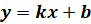 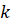 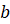 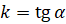 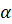 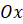 При этом если , то угол . В этом случае функция возрастает.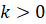 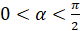 Если , то угол . В этом случае функция убывает.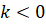 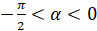 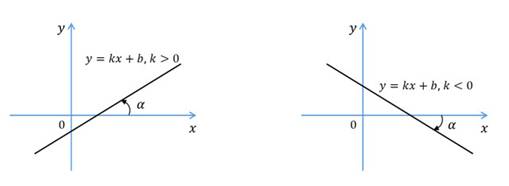 Выясним геометрический смысл производной. Итак, на рисунке изображён график дифференцируемой функции . Пусть точки А и М принадлежат графику этой функции. Пусть x – абсцисса точки А, x + h – абсцисса точки М. Тогда  ордината точки А, а f (x + h) ордината точки М. Запишем координаты этих точек.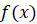 Теперь построим треугольник . Он прямоугольный.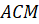 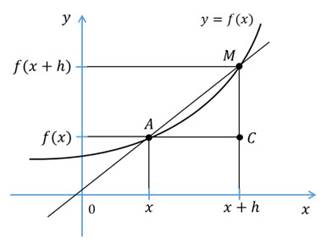 Точка C имеет координаты . Из этого треугольника найдём угловой коэффициент  прямой . Этот коэффициент зависит от , то есть его можно рассматривать как функцию . Он равен .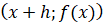 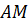 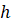 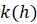 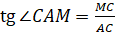  .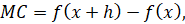 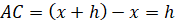 Тогда .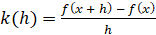 Пусть число  фиксировано, а . Тогда, посмотрев на рисунок и на координаты точек А и М, становится понятно, что точка А будет неподвижна, а точка М, двигаясь по графику, будет стремится к точке А, то есть будет всё ближе и ближе к ней. При этом прямая АМ будет стремиться занять положение прямой, которую называют касательной к графику функции , так как существует .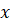 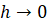 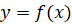 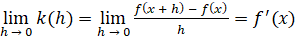 Итак, , то есть тангенсу угла между касательной и осью Оx.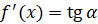 Таким образом, геометрический смысл производной состоит в том, что значение производной функции  в точке x равно угловому коэффициенту касательной к графику в точке .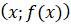 Давайте найдём угол между касательной к графику функции  в точке  и . Для этого найдём угловой коэффициент касательной к графику этой функции в точке . То есть найдём значение производной данной функции при .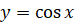 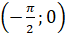 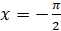 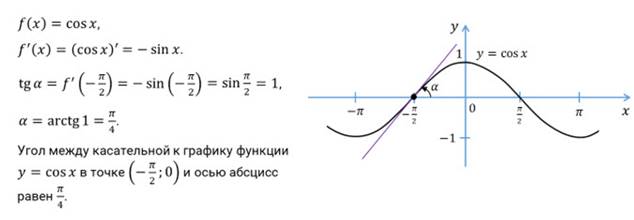 Давайте найдём угол между касательной к параболе  в точке  и напишем уравнение этой касательной.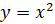 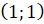 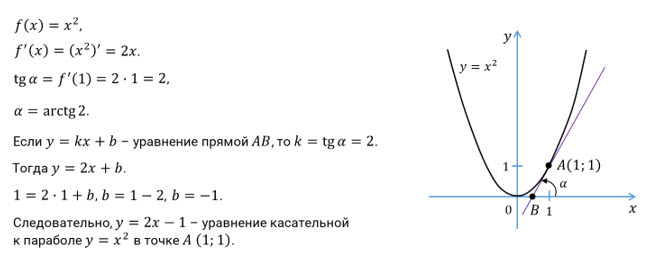 Теперь аналогичным образом выведем уравнение касательной к графику дифференцируемой функции  в точке .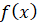 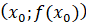 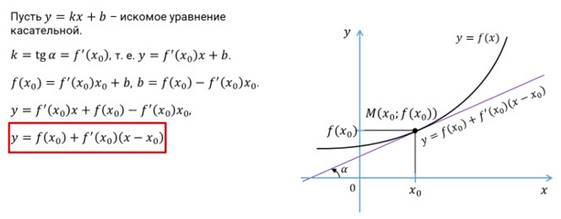 Давайте найдём уравнение касательной к графику функции  в точке с абсциссой .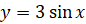 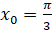 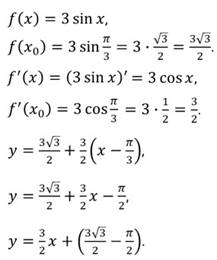 Здесь угол между касательной к графику функции и осью абсцисс, то есть .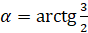 Сейчас давайте с вами покажем, что касательная к параболе  в точке с абсциссой  пересекает ось  в точке .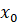 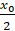 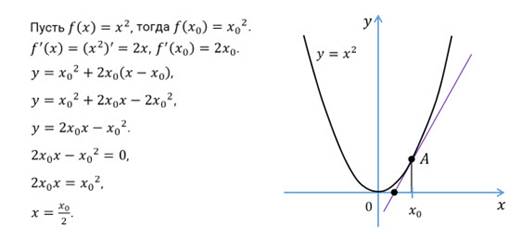 Таким образом, мы показали, что касательная к параболе  в точке с абсциссой  пересекает ось  в точке .Таким образом, можно сформулировать геометрический способ построения касательной к параболе  в точке  с абсциссой : прямая, проходящая через точку  и точку  оси абсцисс, касается параболы в точке .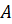 А сейчас давайте выполним несколько заданий.Задание первое. Найдите угловой коэффициент касательной к графику функции  в точке с абсциссой :а) , ; б) , .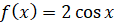 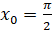 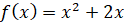 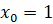 Решение.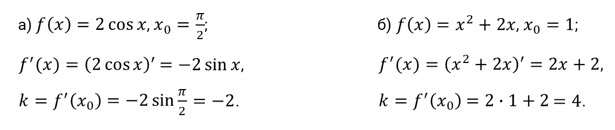 Задание второе. Найдите угол между касательной к графику функции  в точке с абсциссой  и осью :а) , ; б) , .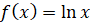 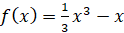 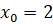 Решение.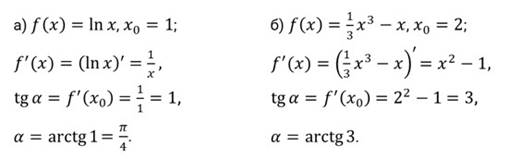 Задание третье. Напишите уравнение касательной к графику функции  в точке с абсциссой :а) , ; б) , .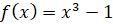 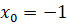 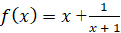 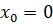 Решение.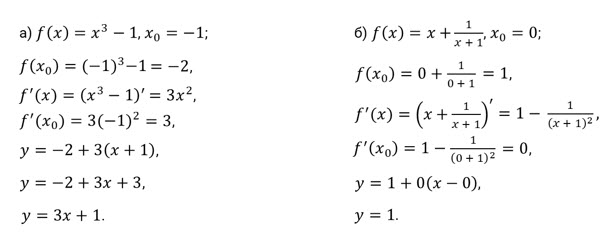 Контрольные вопросы1) В чем состоит геометрический смысл производной?
2) В чем состоит механический смысл производной?
Домашнее заданиеСтр.90. №91(2,4,6), №92(2,4,6,), стр. 92 №112.Преподаватель Науразова Л.А